Publicado en  el 18/07/2013 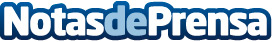 ¿Cómo identificar mercados realmente emergentes?Identificamos los mercados emergentes con los BRIC y otros países de alto crecimiento. Pero es un error incluirlos a todos en un mismo saco. En un nuevo artículo de la revista IESE Insight Tarun Khanna y Krishna Palepu proponen cambiar el enfoque para descubrir oportunidades "emergentes" en cualquier lugar, incluso en Europa y Estados Unidos.Datos de contacto:Nota de prensa publicada en: https://www.notasdeprensa.es/como-identificar-mercados-realmente-emergentes Categorias: Emprendedores http://www.notasdeprensa.es